									ПРИЛОЖЕНИЕ По данным мониторинга социально-экономического развития города за январь-август 2022 года увеличились показатели в сравнении с аналогичным периодом прошлого года по 5-ти из 9-ти основных отраслей экономики. Увеличение показали: промышленность + 30,7%, транспорт + 8,4%, розничная торговля +16,5 %, платные услуги населению + 14,8%. Снижение отмечено в: строительстве на 26,2%, сельском хозяйстве на 10,0%, оптовой торговле на 1,4%, общественном питании на 1,2%.Среднемесячная заработная плата в расчете на одного работника в Новороссийске по крупным и средним предприятиям увеличилась на 10,3%. На 01 сентября текущего года численность официально зарегистрированных безработных уменьшилась на 189 человек или на 19,2% и составила 795 человек. Уровень регистрируемой безработицы 0,4% (среднекраевой показатель 0,6%), в январе-августе 2021 года показатель 0,5%.Слайд 1                   Слайд 2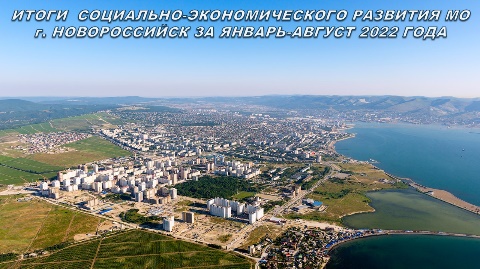 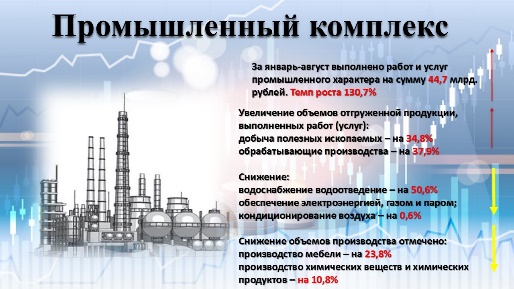 Слайд 3 			Слайд 4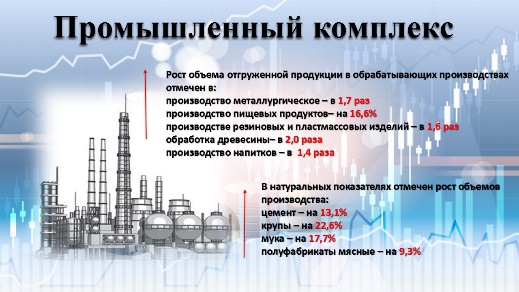 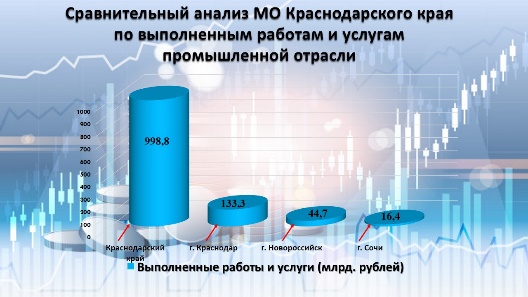 Слайд 5    				Слайд 6 	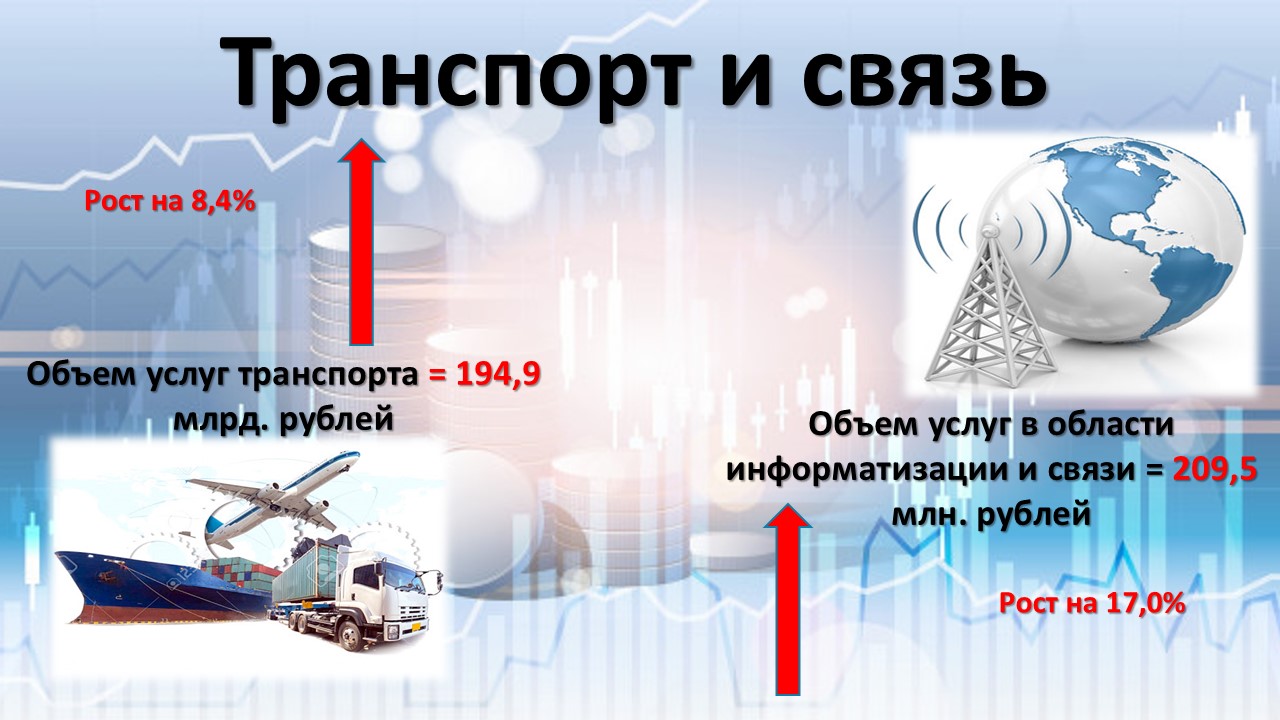 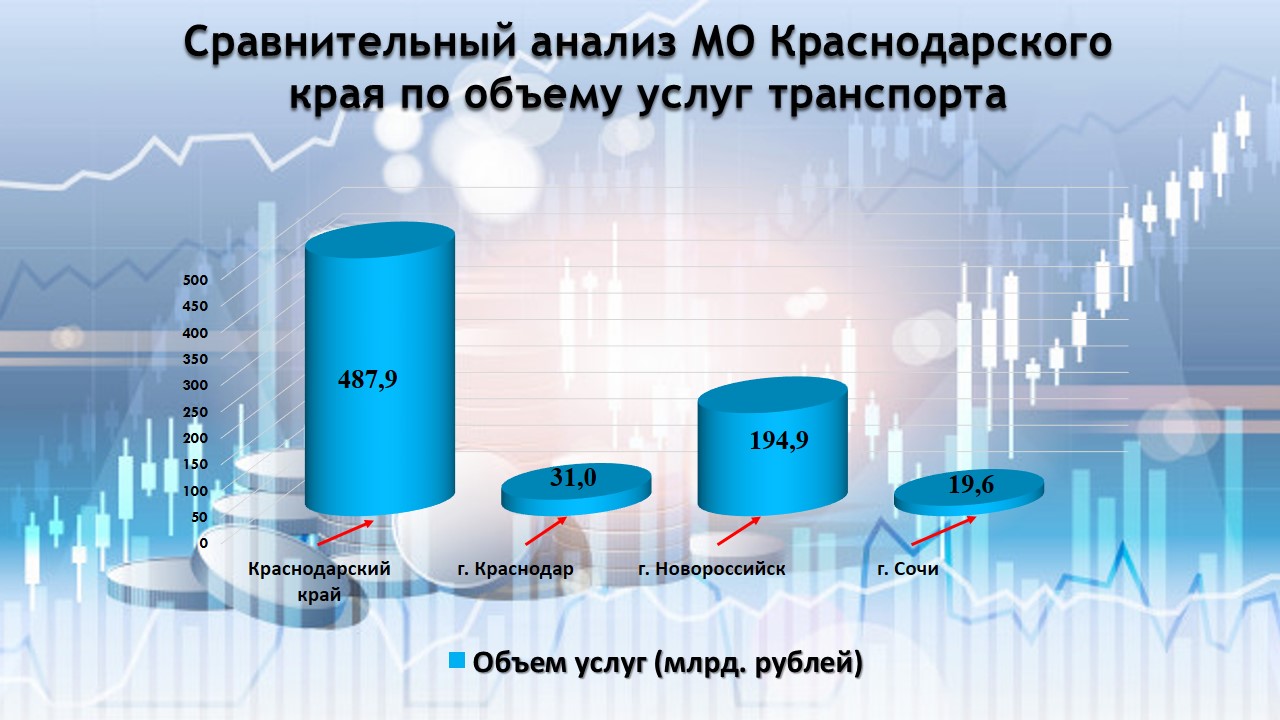    Слайд 7 				Слайд 8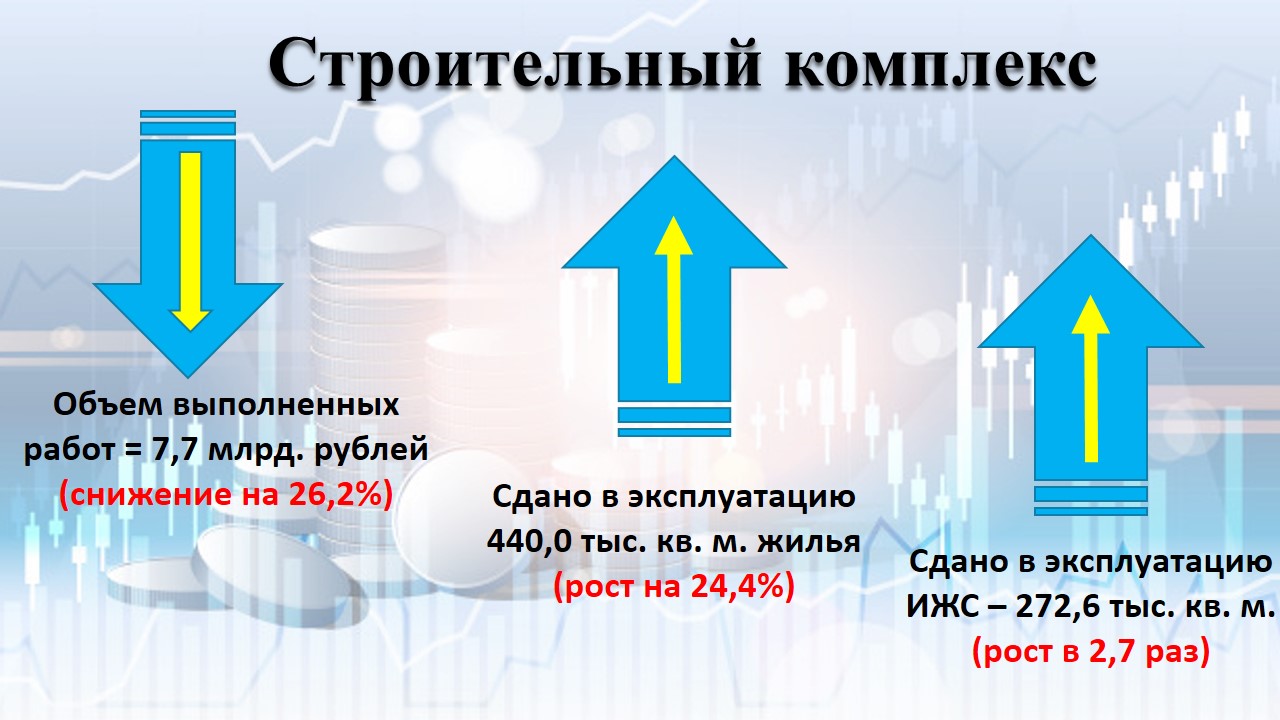 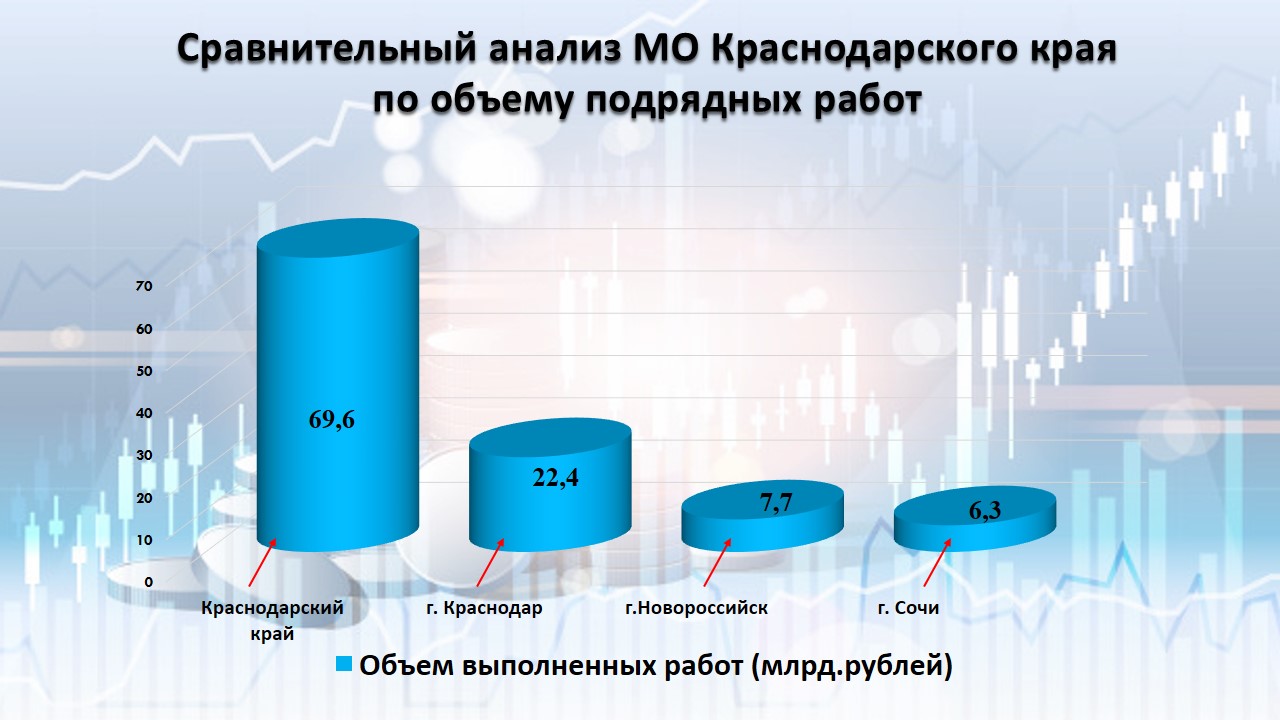 		Слайд 9 		        Слайд 10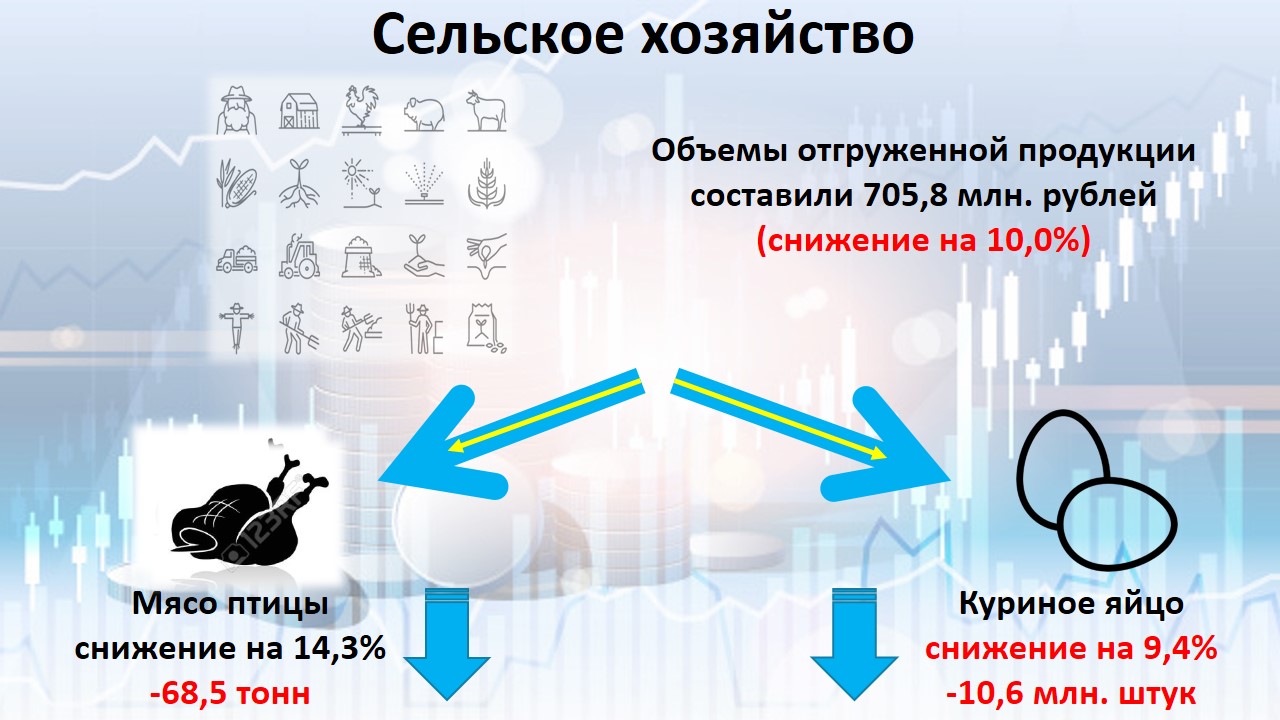 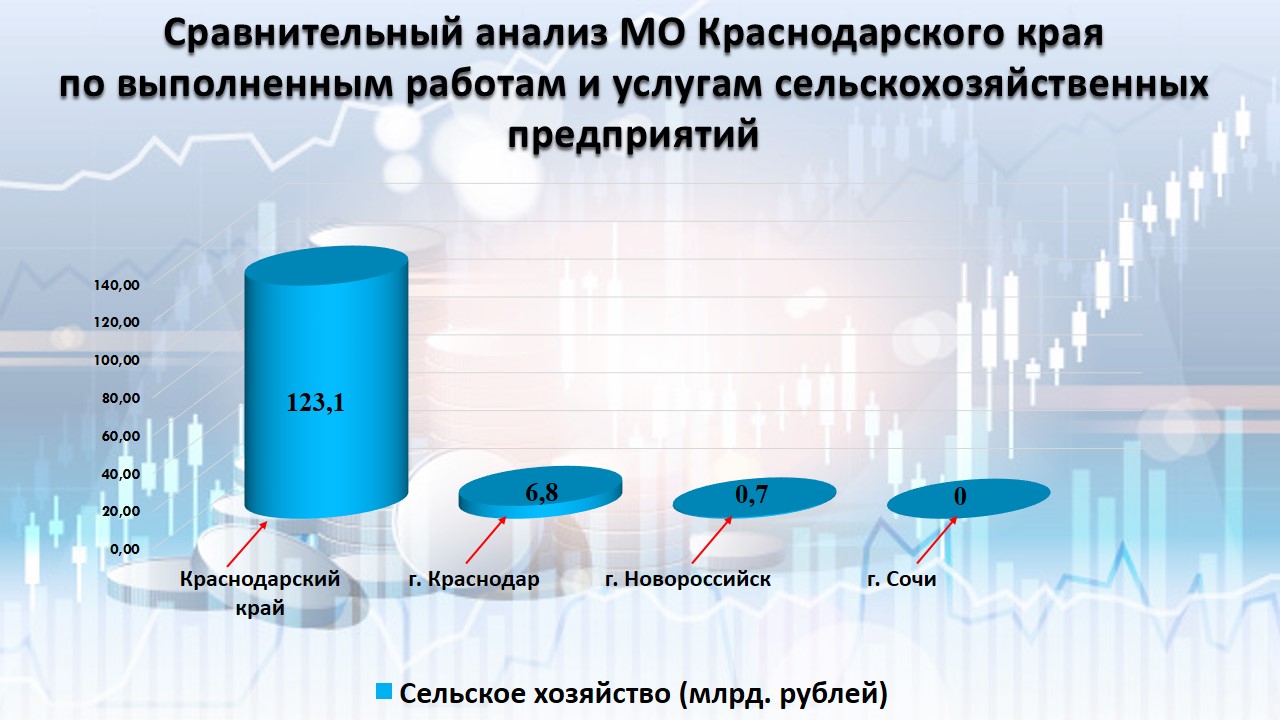 Слайд 11 			Слайд 12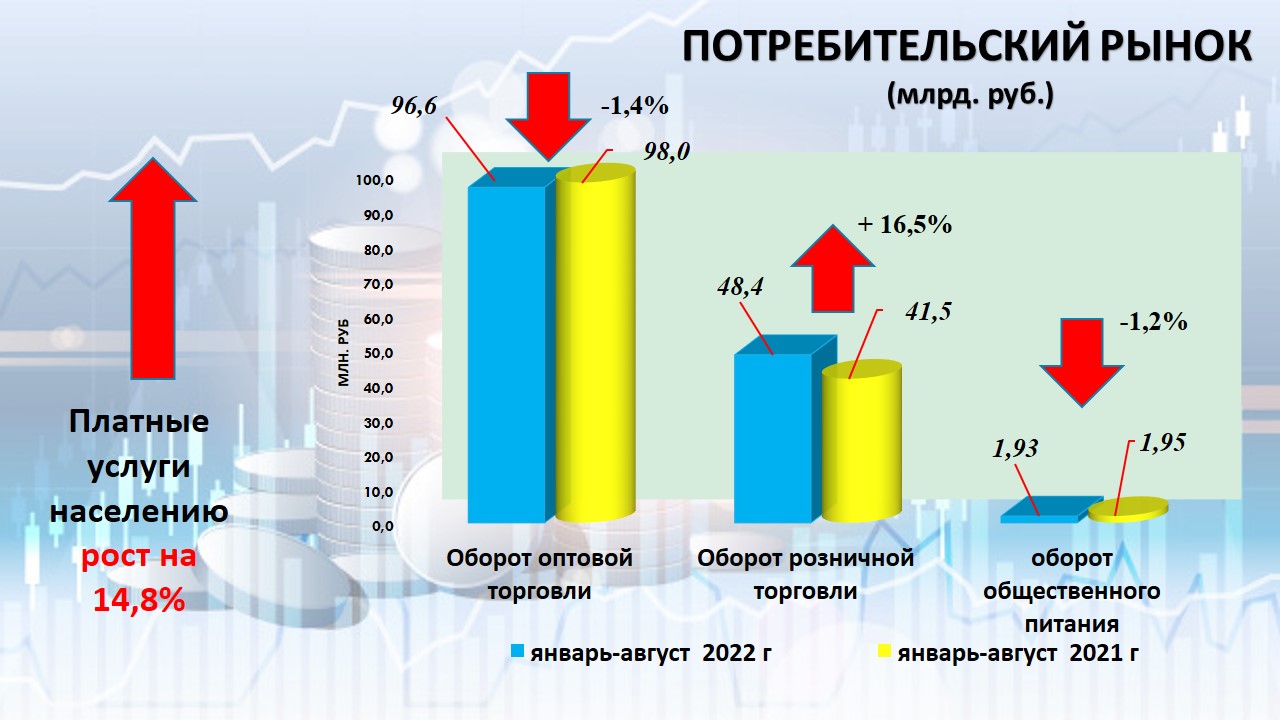 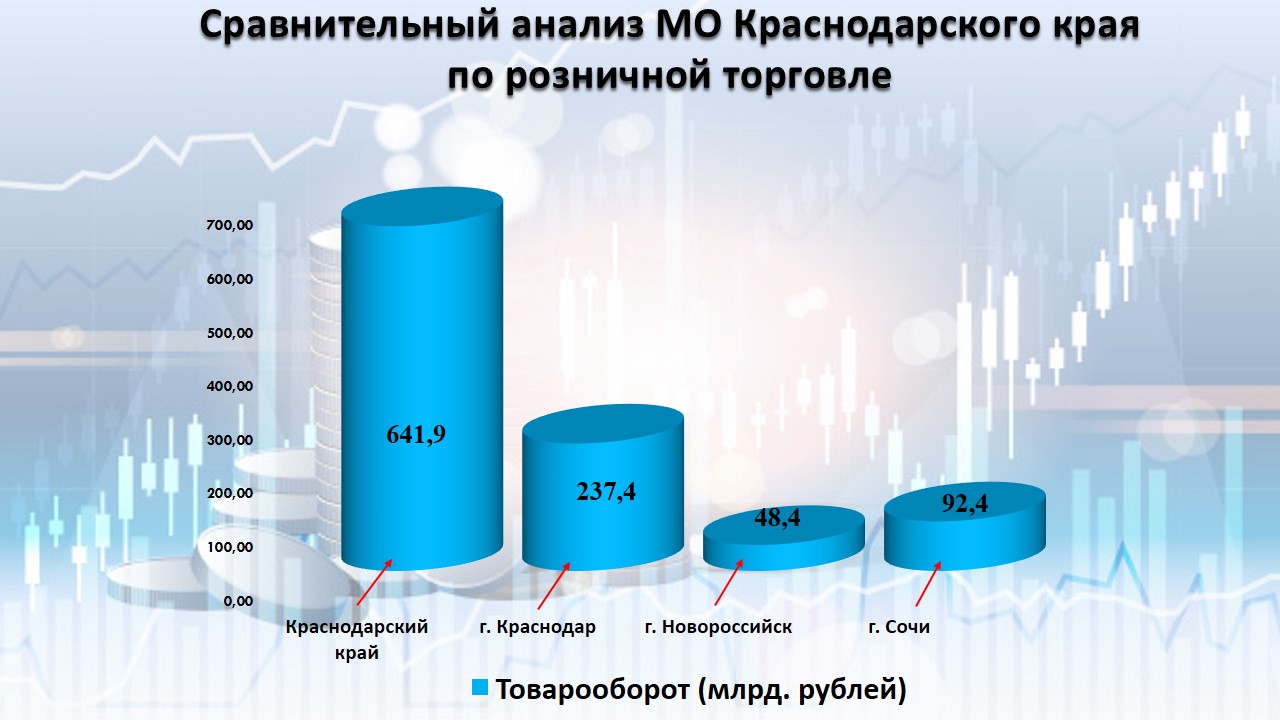 Слайд 13	                  Слайд 14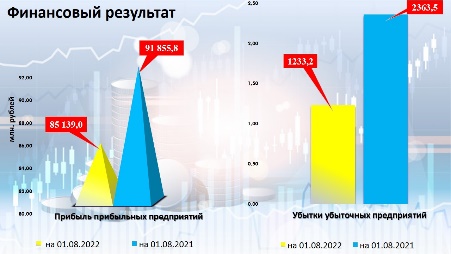 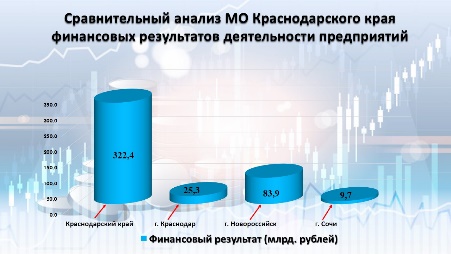 Слайд 15				Слайд 16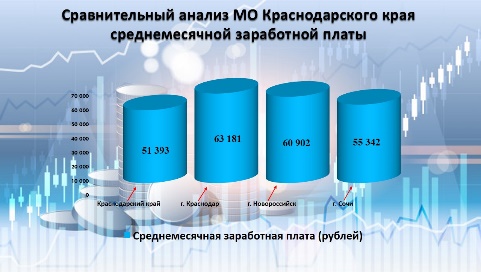 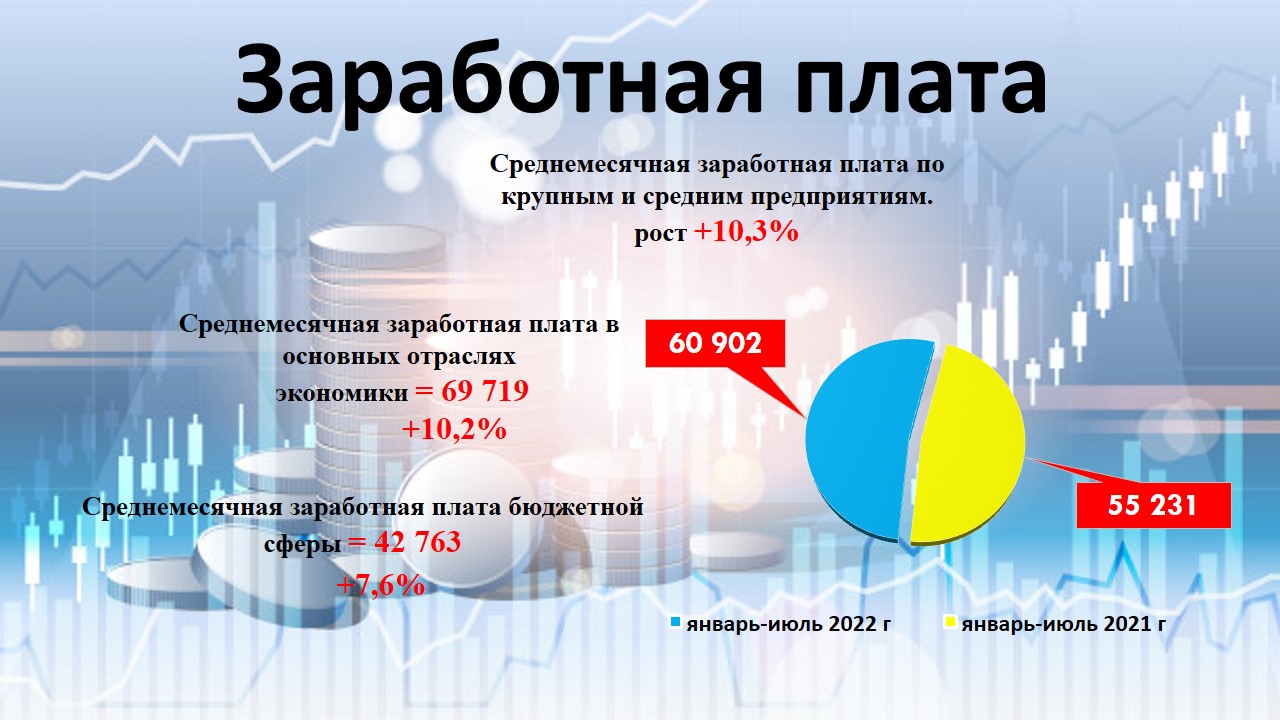 		Слайд 17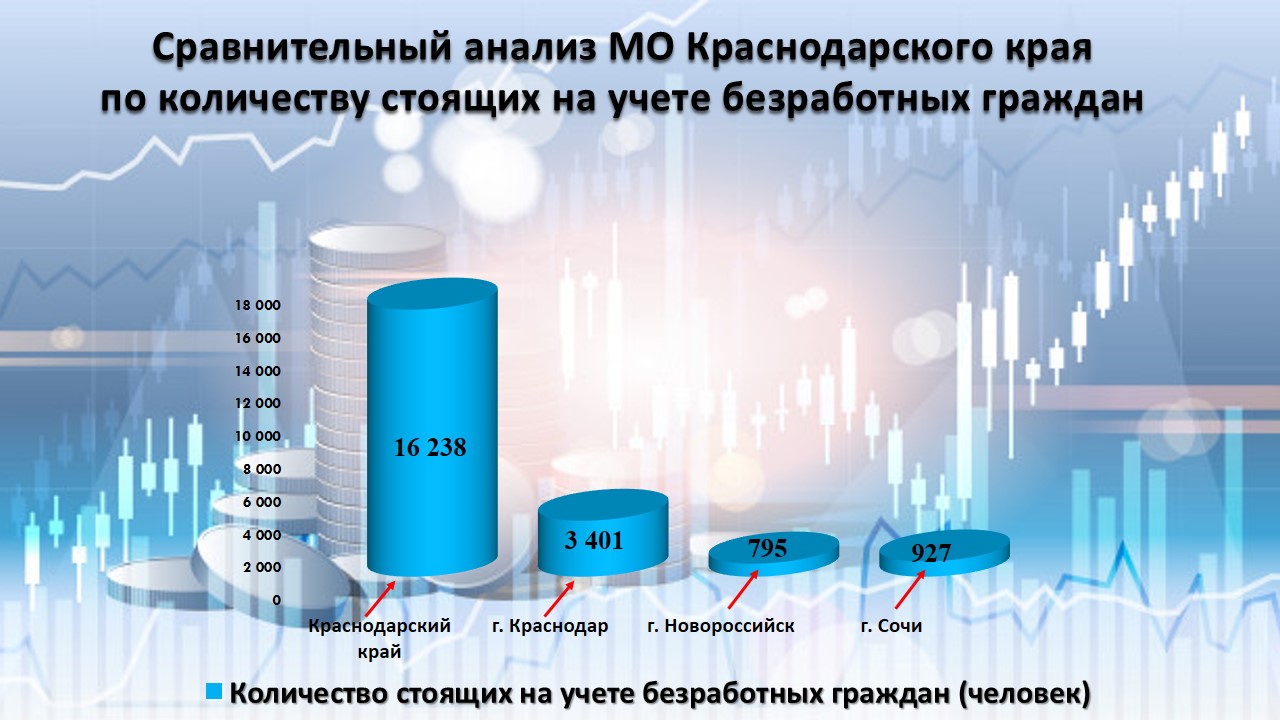 